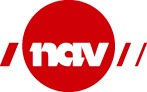 NAV ØST-VIKEN//PRESSEMELDING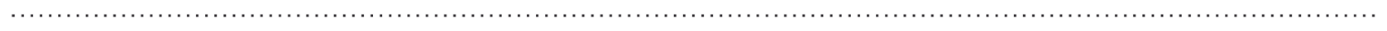 Publisert 28. FEBRUAR 20224 486 personer i Øst-Viken ble sykmeldt med koronarelaterte diagnoser sist uke

Det er i alt 8 042 nye sykmeldte personer sist uke i Øst-Viken. Det er 597 færre enn i uken før, og 4 382 flere enn i samme uke for ett år siden. Tallene er ikke sesongjustert og viser ikke varigheten på sykefraværet eller egenmeldt sykefravær.Nye sykmeldte personer (inkludert og ekskludert covid-relaterte diagnoser), uke 1 2019-uke 8 2022 Øst-Viken.Kilde: NAV– Det er fortsatt et stort antall nye sykemeldinger i Øst-Viken, og over halvparten er koronarelaterte. Samtidig ser vi at antallet er synkende tredje uken på rad. Et viktig forbehold er at mange koronasmittede trolig ikke blir sykmeldt, men har hjemmekontor eller benytter egenmelding. I noen yrkesgrupper er det utfordrende å jobbe hjemmefra, og det gjenspeiles også i tallene, som viser et høyt sykefravær innen helse- og omsorgstjenester og varehandel, sier avdelingsdirektør Jon Stanley Fredriksen, i NAV Arbeidslivssenter Øst-Viken.4 486 personer i Øst-Viken ble sykmeldt sist uke med koronarelaterte diagnoser. Det er 100 færre enn i uken før og er over halvparten 56% av alle nye sykmeldte. På landsbasis er det registrert 58 214 nye sykemeldinger i forrige uke, hvorav over halvparten, 58%, var koronarelaterte diagnoser. Dette omfatter «Mistanke om covid-19 (R991)», «Påvist covid-19 (R992)», «Engstelig for sykdom i luftveiene (R27)» og «Risiko for sykdom/pålagt karantene (A23)».Fortsatt flest innen helse og omsorgFlest nye sykmeldte personer var det innen helse- og omsorgstjenester, med 2 186 personer. 1 256 av disse hadde koronarelaterte diagnoser. Antallet nye sykmeldte innen helse- og omsorgstjenester er mer enn doblet sammenlignet med samme uke året før.I varehandel var det 1 410 nye sykmeldte personer i forrige uke, hvorav over halvparten, 861 var koronarelaterte. Størst vekst sammenlignet med året før har det vært i overnattings- og serveringsvirksomheter, der det har vært mer enn en firedobling. I forrige uke var det 272 nye sykmeldte personer i denne næringen, mens i samme uke i fjor var antallet 62. For mer informasjon, kontakt kommunikasjonsrådgiver Kine Heide Larsen - e-post: kine.helene.heide.larsen@nav.no, telefon: 920 87 221.